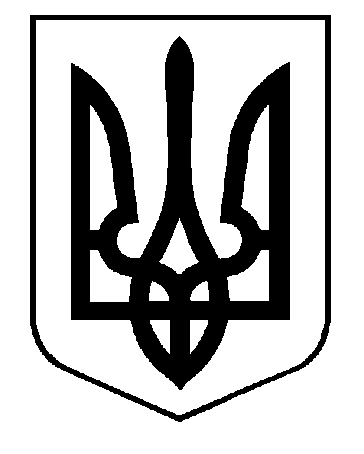 УКРАЇНАСАРАТСЬКА СЕЛИЩНА РАДАБІЛГОРОД-ДНІСТРОВСЬКОГО РАЙОНУ ОДЕСЬКОЇ ОБЛАСТІРОЗПОРЯДЖЕННЯПро опалювальний сезон 2022-2023 років на території Саратської селищної територіальної громадиКеруючись статтями 42 Закону України «Про місцеве самоврядування в Україні», частиною 3 статті 21 Закону України «Про житлово-комунальні послуги», відповідно до пункту 8 Правил надання послуг з постачання теплової енергії, затверджених постановою Кабінету Міністрів України від 21 серпня 2019 року № 830, розпоряджень Одеської обласної військової адміністрації від 17 жовтня 2022 року № 654/А-2022 «Питання опалювального сезону 2022-2023 років у населених пунктах Одеської області», Білгород-Дністровської районної військової адміністрації від 18 жовтня 2022 року № 99/А-2022 року «Питання опалювального сезону 2022-2023 років у населених пунктах Білгород-Дністровського району», для забезпечення сталого проходження опалювального сезону 2022-2023 років на території Саратської селищної територіальної громади:1. Розпочати опалювальний сезон 2022-2023 років за умови, якщо протягом трьох діб середня добова температура зовнішнього повітря становить 8ᵒ С та нижче, з урахуванням норм санітарного законодавства та інших нормативно-правових актів. 2. Керівникам Закладів комунального господарства, соціальної сфери, охорони здоров'я, освіти, культури та інших закладів, установ та організацій бюджетної сфери Саратської селищної територіальної громади, що підпорядковані Саратській селищній раді Білгород-Дністровського району Одеської області:2.1. Дозволити розпочати опалювальний сезон 2022-2023 років у адміністративних та інших будівлях та спорудах з урахуванням кліматичних умов та норм санітарного законодавства.2.2. До початку опалювального сезону 2022-2023 років, провести підготовку, випробування та запуск системи опалення в адміністративних та інших будівлях та спорудах.2.3. Прийняти відповідні заходи щодо економного витрачання бюджетних коштів, використання електричної та теплової енергії, забезпечення дотримання температурних режимів відповідно до діючих санітарних норм.2.4. Тримати на постійному контролі стан розрахунків за спожиті енергоносії та надані комунальні послуги.2.5. Вжити відповідні заходи для забезпечення стовідсоткового та своєчасного здійснення розрахунків за спожиті енергоносії та комунальні послуги виключно за даними приладів обліку електричної, теплової енергії, та водопостачання.2.6. Вжити заходи щодо забезпечення додаткової фізичної безпеки об’єктів тепло - та водопостачання, які забезпечують життєдіяльність населенню, з метою уникнення пошкоджень їх в наслідок збройної агресії та воєнних дій та сталого проходження опалювального сезону 2022-2023 років. Терміново повідомляти про ситуації що призводять до припинення чи погіршення якості надання послуг тепло - та водопостачання.2.7. Тримати на постійному контролі наявність резервного запасу відповідних матеріалів для оперативного усунення будь-яких проблемних питань, які можуть виникати під час проходження опалювального сезону 2022-2023 років, а також у випадках надзвичайних ситуацій.3. Рекомендувати керівникам підприємств, установ та організацій що розташовані на території Саратської селищної територіальної громади, на балансі яких знаходяться опалювальні котельні та теплові мережі, провести пуск котелень та випробування об’єктів на тепловий ефект.4. Начальнику відділу – головному архітектору відділ містобудування, архітектури, інвестицій, житлово-комунального господарства,  транспорту та благоустрою виконавчого комітету селищної ради Кольцун Н.П., щоденно надавати інформацію про стан проходження опалювального сезону 2022-2023 років об’єктів соціальної сфери:5.1. З початку підготовки систем опалення, до стовідсоткового пуску об’єктів теплопостачання:- до 11.00 год. – Департамент системи життєзабезпечення та енергоефективності Одеської обласної державної військової адміністрації;- до 9.30 год. – Відділ містобудування, архітектури, інфраструктури та житлово-комунального господарства Білгород-Дністровської районної державної військової адміністрації.5.2. Після стовідсоткового пуску об’єктів теплопостачання, двічі на місяць:- 1 та 15 числа - Департамент системи життєзабезпечення та енергоефективності Одеської обласної державної військової адміністрації;- 12 та 29 числа - Відділ містобудування, архітектури, інфраструктури та житлово-комунального господарства Білгород-Дністровської районної державної військової адміністрації.6. Відповідальним за організацію виконання цього розпорядження визначити: секретаря селищної ради Проданова В.П., начальника управління освіти, сім’ї, молоді та спорту селищної ради Страт Н.Г.; начальника відділу культури і туризму селищної ради Сухарському А.Б.; директора комунального  підприємства «Саратська центральна лікарня» Балана Р.М.; головного лікаря комунального підприємства «Саратський центр первинної медико-санітарної допомоги» Стогній О.П.; керівників підприємств, установ та організацій комунальної власності Саратської селищної ради; старост старостинських округів Саратської селищної територіальної громади.7. Керуючому справами (секретарю) виконавчого комітету селищної ради Тодорову М.І. опублікувати це розпорядження на офіційному вебсайті Саратської селищної ради8. Контроль за виконанням цього розпорядження залишаю за собою. Селищний голова		                		В.Д.Райчева24 жовтня 2022 року №  209 - ОД    ПОГОДЖЕНО: Секретар селищної ради							В.П.ПродановКеруючий справами (секретар) виконавчого комітету селищної ради							М.І.ТодоровНачальник юридичного відділу апарату селищної ради 								А.А. Байло		ПІДГОТУВАВ:Головний спеціаліст відділу  персоналу                                                   апарату селищної ради                                                                               О.С.Лихо